	www.CitizensClimateLobby.org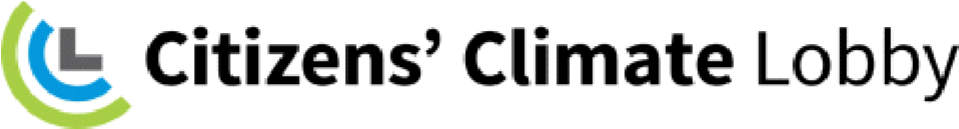 Dear Member of Congress, I am a constituent from (city) ________________________  (state) ______In regard to climate change, I want you to know that I am: ___ Alarmed 				___ Very concerned___ Concerned 				___ Disengaged but know it’s an issueI am especially concerned about the following climate change impacts:  I respectfully ask that you:Work with Citizens’ Climate Lobby to enact a revenue-neutral fee on carbon that is rebated back to the American people.Make the enactment of effective climate change legislation by the next Congress one of your highest priorities.Other 	_____________________________________________________________________Message to Congress: ________________________________________________ ________________________________________________ ________________________________________________ ________________________________________________ ________________________________________________ Signed: ______________________________          ____     Date: ____________________Your Name:   ______________________________________________________(print clearly) Address: ______________________________________________________City:________________________________________ State: ______  Zip: ___________Email: ____________________________________ Tel: _________________________Privacy Statement: Congressional offices require contact information to fully process comments. Your personal information will be used by Citizens' Climate Lobby to connect your comments to the relevant member of Congress and to communicate with you about this form. You will also be signed up on the Citizens' Climate Lobby email list. You will be able to unsubscribe at any time by emailing unsubscribe@citizensclimatelobby.org. We do not share our contact lists with any other groups or individuals.___ Effects on Great Lakes___ Extreme Weather___ National Security Implications___ Fresh Water Supplies ___ Agricultural Disruption___Sea Level Rise and Ice Melt.___ Health Impacts (pollution)___ Flooding or Drought___ Marine Ecosystem Impacts___ Invasive Species___ Species Extinctionother:_____________________           